                        Истерики детей в магазинахРекомендации педагога-психолога против детских «Хочу!» «Купи!» Поведение ребенка в магазинах, приступы истерик около полок со сладостями и игрушками отражают не отношение к вещи, а взаимодействие в семье. Родительский отказ от покупки - первый ценный опыт ограничений у ребёнка.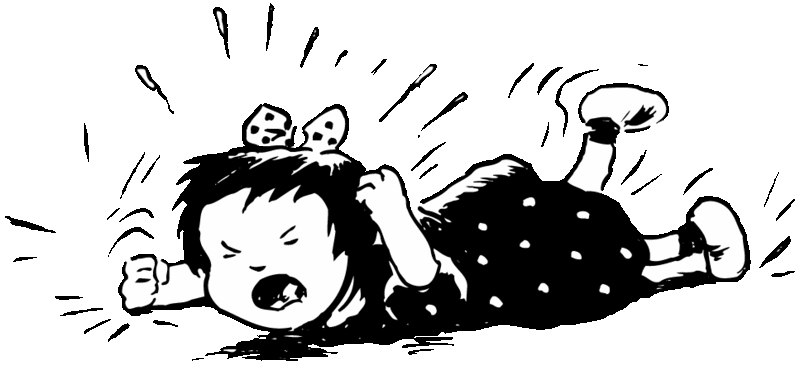 Причины, по которым ребенок начинает просить покупку бывают разные. Но родителям стоит понять на самом ли дели эта покупка так важна малышу.Чего стоит избегать при отказе от покупки?1.Неуверенного поведения. Дети чувствуют нерешительность и стыдливость родителей и начинают пользоваться этим. 2.Зависимости от мнения окружающих. Зачастую родители не могу прилюдно вытерпеть истерики ребенка, поэтому сразу удовлетворяют его просьбы.3.Призывать к совести, ответственности и терпению. У детей дошкольного и младше школьного возраста только-только начинают формироваться эти понятия. 4.Заставлять стесняться своего ребенка. Руководство к действию.1.Ответ «Да!» - если у вас есть возможность купить ребенку желанную вещь – покупайте без споров и условий.  2.Ответ «Нет!» - сообщите ребенку свое твердое решение и не идите на уступки.В случае ответной истерики следует проявить сдержанность и не реагировать на капризы. Если эти приступы начались в магазине, следует спокойно и уверенно вывести ребёнка из помещения на свежий воздух. 1.Относитесь с уважением к желанию ребенка, дайте знать, что вам понятные его желания.2.Возможные фразы для отказа:«Мне тоже нравится эта вещь, но давай мы сначала выберем необходимые покупки, а я пока подумаю, смогу ли я купить это».«Мне не нравится эта вещь. Объясни, чем она хороша и нужна для тебя?»«Дай мне десять минут, и я подумаю покупать это или нет».      Благодаря этим ситуациям ребенок начинает чувствовать себя смущенным и виноватым, но это помогает понимать, что в мире взрослых существуют ограничения, разочарования, тем самым малыш развивает свой самоконтроль.                        Истерики детей в магазинахРекомендации педагога-психолога против детских «Хочу!» «Купи!» Поведение ребенка в магазинах, приступы истерик около полок со сладостями и игрушками отражают не отношение к вещи, а взаимодействие в семье. Родительский отказ от покупки - первый ценный опыт ограничений у ребёнка.Причины, по которым ребенок начинает просить покупку бывают разные. Но родителям стоит понять на самом ли дели эта покупка так важна малышу.Чего стоит избегать при отказе от покупки?1.Неуверенного поведения. Дети чувствуют нерешительность и стыдливость родителей и начинают пользоваться этим. 2.Зависимости от мнения окружающих. Зачастую родители не могу прилюдно вытерпеть истерики ребенка, поэтому сразу удовлетворяют его просьбы.3.Призывать к совести, ответственности и терпению. У детей дошкольного и младше школьного возраста только-только начинают формироваться эти понятия. 4.Заставлять стесняться своего ребенка. Руководство к действию.1.Ответ «Да!» - если у вас есть возможность купить ребенку желанную вещь – покупайте без споров и условий.  2.Ответ «Нет!» - сообщите ребенку свое твердое решение и не идите на уступки.В случае ответной истерики следует проявить сдержанность и не реагировать на капризы. Если эти приступы начались в магазине, следует спокойно и уверенно вывести ребёнка из помещения на свежий воздух. 1.Относитесь с уважением к желанию ребенка, дайте знать, что вам понятные его желания.2.Возможные фразы для отказа:«Мне тоже нравится эта вещь, но давай мы сначала выберем необходимые покупки, а я пока подумаю, смогу ли я купить это».«Мне не нравится эта вещь. Объясни, чем она хороша и нужна для тебя?»«Дай мне десять минут, и я подумаю покупать это или нет».      Благодаря этим ситуациям ребенок начинает чувствовать себя смущенным и виноватым, но это помогает понимать, что в мире взрослых существуют ограничения, разочарования, тем самым малыш развивает свой самоконтроль.                        Истерики детей в магазинахРекомендации педагога-психолога против детских «Хочу!» «Купи!» Поведение ребенка в магазинах, приступы истерик около полок со сладостями и игрушками отражают не отношение к вещи, а взаимодействие в семье. Родительский отказ от покупки - первый ценный опыт ограничений у ребёнка.Причины, по которым ребенок начинает просить покупку бывают разные. Но родителям стоит понять на самом ли дели эта покупка так важна малышу.Чего стоит избегать при отказе от покупки?1.Неуверенного поведения. Дети чувствуют нерешительность и стыдливость родителей и начинают пользоваться этим. 2.Зависимости от мнения окружающих. Зачастую родители не могу прилюдно вытерпеть истерики ребенка, поэтому сразу удовлетворяют его просьбы.3.Призывать к совести, ответственности и терпению. У детей дошкольного и младше школьного возраста только-только начинают формироваться эти понятия. 4.Заставлять стесняться своего ребенка. Руководство к действию.1.Ответ «Да!» - если у вас есть возможность купить ребенку желанную вещь – покупайте без споров и условий.  2.Ответ «Нет!» - сообщите ребенку свое твердое решение и не идите на уступки.В случае ответной истерики следует проявить сдержанность и не реагировать на капризы. Если эти приступы начались в магазине, следует спокойно и уверенно вывести ребёнка из помещения на свежий воздух. 1.Относитесь с уважением к желанию ребенка, дайте знать, что вам понятные его желания.2.Возможные фразы для отказа:«Мне тоже нравится эта вещь, но давай мы сначала выберем необходимые покупки, а я пока подумаю, смогу ли я купить это».«Мне не нравится эта вещь. Объясни, чем она хороша и нужна для тебя?»«Дай мне десять минут, и я подумаю покупать это или нет».      Благодаря этим ситуациям ребенок начинает чувствовать себя смущенным и виноватым, но это помогает понимать, что в мире взрослых существуют ограничения, разочарования, тем самым малыш развивает свой самоконтроль.